Lista osób przystępujących do umowy ubezpieczenia grupowego EDU Plus                                                 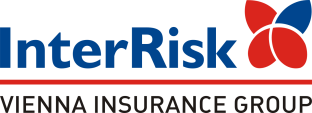 Obowiązek informacyjny Administratora Danych OsobowychInformacja zgodna z art. 13 Rozporządzenia Parlamentu Europejskiego i Rady (UE) 2016/679 z dnia 27.04.2016 r. w sprawie ochrony osób fizycznych w związku z przetwarzaniem danych osobowych i w sprawie swobodnego przepływu takich danych oraz uchylenia dyrektywy 95/46/WE (ogólne rozporządzenie o ochronie danych), zwanego dalej „RODO”.Administrator danych osobowychAdministratorem Państwa danych osobowych jest InterRisk TU SA Vienna Insurance Group z siedzibą w Warszawie (00-668), ul. Noakowskiego 22 (dalej jako „Administrator”, „InterRisk” lub „My”). Z InterRisk mogą się Państwo skontaktować:poprzez adres e-mail: korespondencja@interrisk.pl;telefonicznie pod numerem: +48 22 575 25 25;pisemnie na adres: ul. Noakowskiego 22, 00-668 Warszawa.Inspektor ochrony danychWyznaczyliśmy inspektora ochrony danych, z którym mogą się Państwo skontaktować we wszystkich sprawach dotyczących przetwarzania danych osobowych oraz korzystania z praw związanych z przetwarzaniem danych:poprzez adres e-mail: iod@interrisk.pl;pisemnie na adres: ul. Noakowskiego 22, 00-668 Warszawa.Cele przetwarzania oraz podstawa prawna przetwarzaniaPaństwa dane możemy przetwarzać w poniższych celach:Wykonanie umowy ubezpieczenia
Podstawa prawna: niezbędność przetwarzania danych do zawarcia i wykonywania umowy (art. 6 ust. 1 lit. b) RODO);Ewentualne dochodzenie roszczeń lub obrona przed roszczeniami w związku z zawartą z Państwem umową ubezpieczenia
Podstawa prawna: prawnie uzasadniony interes Administratora (art. 6 ust. 1 lit. f) RODO). Naszym prawnie uzasadnionym interesem jest możliwość dochodzenia lub obrony przed roszczeniami;Ewentualne podejmowanie czynności w związku z przeciwdziałaniem przestępstwom ubezpieczeniowym, w tym wypłatom nienależnych świadczeń.
Podstawa prawna: prawnie uzasadniony interes Administratora  (art. 6 ust. 1 lit. f) RODO), wynikający wprost z przepisów prawa. Naszym prawnie uzasadnionym interesem jest zapobieganie i ściganie przestępstw popełnianych na naszą szkodę;Realizacja obowiązków nałożonych na Administratora danych przez przepisy prawa (takie jak przepisy podatkowe lub przepisy o rachunkowości)
Podstawa prawna: obowiązek prawny ciążący na Administratorze (art. 6 ust.1 lit. c) RODO).Reasekuracja ryzyk
Podstawa prawna: prawnie uzasadniony interes Administratora (art. 6 ust. 1 lit. f) RODO). Naszym prawnie uzasadnionym interesem jest zmniejszenie ryzyka ubezpieczeniowego związanego z zawartą z Państwem umową.Likwidacja szkodyPodstawa prawna: obowiązek prawny zakładu ubezpieczeń (art. 6 ust. 1 lit. c) RODO);Obsługa klientów i interesantów za pośrednictwem infolinii – podstawą prawną przetwarzania jest niezbędność przetwarzania do świadczenia usługi (art. 6 ust. 1 lit. b) RODO).Komunikacja i rozwiązanie sprawy, której dotyczy korespondencja kierowana do Administratora za pośrednictwem poczty e-mail lub tradycyjnej korespondencji, lub rozmowy telefonicznej, niezwiązanej z usługami świadczonymi na rzecz nadawcy wiadomości e-mail bądź listu czy też telefonującego, lub inną zawartą z nim umową – podstawą prawną przetwarzania jest uzasadniony interes Administratora (art. 6 ust. 1 lit. f) RODO) polegający na prowadzeniu korespondencji kierowanej do niego w związku z jego działalnością gospodarczą i rozwiązania zgłoszonej sprawy związanej z prowadzoną przez niego działalnością gospodarczą;Realizacja obowiązków związanych z przeciwdziałaniem praniu pieniędzy oraz finansowaniu terroryzmu – podstawą prawną jest obowiązek prawny ciążący na Administratorze (art. 6 ust.1 lit. c) RODO);Marketing bezpośredni produktów i usług własnych Administratora, w tym w celach analitycznych– podstawą prawną w odniesieniu do aktualnych klientów InterRisk jest prawnie uzasadniony interes Administratora (art. 6 ust. 1 lit. f) RODO), którym jest prowadzenie marketingu bezpośredniego własnych produktów lub usług. W przypadku marketingu kierowanego do potencjalnych lub byłych klientów InterRisk podstawą przetwarzania danych jest zgoda (art. 6 ust. 1 lit. a) RODO);Okres przechowywania danychPaństwa dane osobowe będziemy przechowywać:aż przedawnią się roszczenia z tytułu szkody będącej przedmiotem prowadzonego postępowania likwidacyjnego lubaż wygaśnie obowiązek przechowywania danych wynikający z przepisów prawa,
w szczególności obowiązek przechowywania dokumentów księgowych dotyczących umowy ubezpieczenia i przepisów o przeciwdziałaniu praniu pieniędzy oraz finansowaniu terroryzmu.Przestaniemy przetwarzać Państwa dane na podstawie prawnie uzasadnionego interesu Administratora, jeżeli zgłoszą Państwo sprzeciw wobec przetwarzania Państwa danych w tych celach. Nie ma to zastosowania, gdy wykażemy istnienie ważnych prawnie uzasadnionych podstaw do przetwarzania, nadrzędnych wobec Państwa interesów, praw i wolności lub podstaw do ustalenia, dochodzenia lub obrony roszczeń.Zgłoszenie sprzeciwu nie oznacza jednak, że usuniemy wszystkie dane. W szczególności dalsze przechowywanie danych może mieć jeszcze miejsce przez okres przedawnienia roszczeń.Odbiorcy danychZ uwagi na charakter przetwarzania Państwa dane osobowe możemy przekazywać w niezbędnym zakresie zakładom reasekuracji, a także innym podmiotom, takim jak operatorzy pocztowi, operatorzy wybranych przez Państwa sposobów płatności czy podmioty świadczące usługi w zakresie likwidacji szkód.Ponadto, Państwa dane możemy przekazywać podmiotom przetwarzającym dane osobowe na nasze zlecenie, m.in. dostawcom usług IT, przetwarzającym dane w celu dochodzenia lub obrony przed roszczeniami, agencjom marketingowym, agentom ubezpieczeniowym, podmiotom przetwarzającym dane w celu windykacji należności oraz podmiotom archiwizującym lub usuwającym dane. Takie podmioty przetwarzają dane na podstawie umowy z nami i wyłącznie zgodnie z naszymi poleceniami.Prawa osoby, której dane dotycząPrzysługuje Państwu prawo do:dostępu do Państwa danych, w tym otrzymania ich kopii;żądania sprostowania, usunięcia lub ograniczenia przetwarzania danych;wniesienia sprzeciwu wobec przetwarzania Państwa danych osobowych (w zakresie, w jakim podstawą przetwarzania danych jest przesłanka prawnie uzasadnionego interesu Administratora)przenoszenia danych osobowych (w zakresie, w jakim Państwa dane są przetwarzane w sposób zautomatyzowany i przetwarzanie to odbywa się na podstawie zgody lub na podstawie zawartej z Administratorem umowy), tj. do otrzymania od Administratora Państwa danych osobowych w ustrukturyzowanym, powszechnie używanym formacie nadającym się do odczytu maszynowego). Mogą Państwo przesłać te dane innemu administratorowi danych;wniesienia skargi do organu nadzorczego zajmującego się ochroną danych osobowych, tzn. do Prezesa Urzędu Ochrony Danych Osobowych.Prosimy, aby Państwo skontaktowali się z nami lub z inspektorem ochrony danych, jeżeli chcą Państwo skorzystać z tych praw. Dane kontaktowe wskazaliśmy powyżej.Oświadczam, że otrzymałem(am) i zapoznałem(am) się z warunkami umowy ubezpieczenia, doręczonymi OWU EDU Plus zatwierdzonymi uchwałą  nr 01/18/04/2023 Zarządu InterRisk TU S.A. Vienna Insurance Group z dnia 18 kwietnia 2023r.oraz OWU odpowiedzialności cywilnej osób fizycznych w życiu prywatnym oraz nauczycieli i dyrektorów placówek oświatowych w ramach oferty EDU Plus zatwierdzonych uchwałą nr 05/06/07/2021 Zarządu InterRisk Towarzystwa Ubezpieczeń Spółki Akcyjnej 0Vienna Insurance Group z dnia 6 lipca 2021 roku.  ("Ogólne Warunki Ubezpieczenia"), informacją o której mowa w art. 17 ust. 1 ustawy o działalności ubezpieczeniowej i reasekuracyjnej, informacją dotyczącą możliwości i procedury złożenia i rozpatrzenia skarg i reklamacji, organu właściwego do ich rozpatrzenia oraz pozasądowego rozpatrywania sporów.Oświadczam, że zapoznałem(am) się z treścią dokumentu „Obowiązek Informacyjny InterRisk TU S.A. Vienna Insurance Group jako Administratora Danych Osobowych”. Wysokość składki za osobę: Wysokość składki za osobę: wpisać kwotę :____________PLNLp.ImięNazwiskopodpis Ubezpieczonego/ opiekuna prawnego Ubezpieczonego12345678910